			Electronic Communication Devices SchemeEquipment Application FormFor access to subsidy funding provided by the Victorian Aids and Equipment Program (VA&EP)Office use only:Client / participant ID: Application #:  		Date of Report:  Office Use OnlyCurrent ConditionIs the person’s condition changing rapidly?			Yes   No If ‘yes’, please provide details:Current CommunicationBriefly outline how the client/participant currently communicates.  What communication strategies are used?  Include informal and/or symbolic strategies, speech generating devices etc.Communication GoalsList the client’s / participant’s communication goals relevant to this application.  What will this equipment or software enable the person to do?  Access and Positioning(Skip this section if not relevant e.g. voice amplifier applications)How will the person operate or access the device?  Direct Touch   Other 	Where and how will the device be positioned for functional use?  Requirements of the mounting system or access method:Please provide details of the requirements of the mounting system or access method.For example:What is the optimal device positionDetails of equipment that mount will attach to (i.e. make/model of wheelchair, need for mount to be removable or swingaway, side that mount will attach to)ComTEC ConsultationWould you like a ComTEC consultation session to explore assistive technology options*?	Yes   No Would you like to trial the device with your client?			Yes   No Would you like a ComTEC support package* to be included with the device? 		Yes   No *ComTEC support package involves support to the prescribing therapist regarding setup, troubleshooting and implementation support for the device.									Equipment RequestedPlease list all the items required and provide all the information we need for ordering:(e.g. for an iPad, also list apps requested) Eligibility Criteria to Access Subsidy Funding from the Victorian Aids and Equipment Program (please note all questions must be answered to determine your eligibility) Are you a Participant of the National Disability Insurance Scheme?	Yes   No Are you in receipt of a Commonwealth Aged Care Home Support Package?	Yes   No If ‘Yes’ please detail:Type: 		Level: Are you a Department of Veterans’ Affairs Gold Card Holder?	Yes   No DVA Card Colour:  Are you a permanent resident of Victoria? 		Yes   No Are you on an Australian Government Visa?		Yes   No If yes, what type?  Are you an Asylum Seeker?				Yes   No Are you on a Temporary Protection Visa?		Yes   No Are you in receipt of a pension, allowance or Health Care Card?	Yes   No Type: 		Number: Is the client able to claim financial assistance for this item through their private health insurance?Yes   No Privacy PolicyThe Electronic Communication Devices Scheme (ECDS) is a service of Yooralla.  Yooralla has a Privacy PolicyIf you would like to know more about Yooralla’s privacy policy please visit our website.Applicant Declaration (client or authorised delegate)I or my authorised delegate1 confirm that the signature below represents: My agreement to enquiries being made by the Department of Health or its agent, to other individuals and organisations, for the purpose of obtaining information about my eligibility, the assessment and supply of the requested Assistive Technology (AT) item/sMy understanding that:I am not eligible to access support from the VA&EP if I am eligible to receive aids and equipment through other government funded programs such as the National Disability Insurance Scheme, Workcover, Transport Accident Commission or the Department of Veteran AffairsThe VA&EP is not available to people who have received compensation or damages that can be used to purchase ATIf I make, or intend to make a claim for compensation or damages, my VA&EP service provider will seek reimbursement of the Victorian Government funds that were used to purchase my ATThe VA&EP will not reimburse or fund any costs associated with the self-purchase of any ATI am responsible for notifying ECDS of any changes to my circumstances that may change my eligibility for the VA&EP including:becoming an NDIS participant or recipient of other Government funded schemesbecoming a recipient of a Commonwealth Government Home Care Package or entering residential aged carereceiving compensation for AT from any other sourcemoving interstate or overseasI accept the terms and conditions relating to the supply of the recommended AT item. This includes (where applicable):accepting a re-issue item that meets my assessed needsfunding the difference between the cost of the item and the VA&EP maximum subsidy for that item (gap funding)acknowledging that the item is on long term loan from ECDS and can be returned to ECDS to reissue to other clients when the item is no longer required, or an alternative item is requestedconsidering taking out insurance for the item – for example, insurance for third-party damage, fire and theft for the item/sMy understanding that to the best of my knowledge, all the information I have supplied on this application is true and correctSignature of client or authorised delegate1:    Name (please print)  Relationship to client  Signature:  					Date:  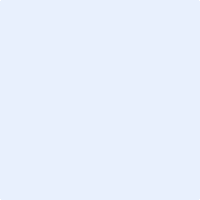 Additional Consent In order to improve the services we deliver, we may need to use information provided about you. I consent to information about me possibly being used for service monitoring, evaluation, planning and to improve the quality of services provided to me. Signature of client or authorised delegate1:    Name (please print)  Relationship to client  Signature:  					Date:  1 legal guardian or power of attorney  Practitioner Confirmation and Acknowledgement:  Please read and sign   I, the undersigned, confirm that:The applicant meets the eligibility requirements as outlined below according to the Department of Health Aids and Equipment Program eligibility criteria:The applicant is:is a permanent resident of Victoria orholds a Permanent Protection Visa or Humanitarian Visa or be an asylum seeker andrequires assistive technology on a permanent or long-term basis for a health or ageing-related need.People with a disability who do not meet National Disability Insurance Scheme (NDIS) eligibility due to age, residency status or functional impairment level can also apply to the VA&EP.The applicant either: Has a diagnosis of:   which is long term or permanent in nature,or is: Frail AgedI acknowledge and accept that equipment provided by the Electronic Communication Devices Scheme is provided under the following conditions:The proper use and care of the equipment is the responsibility of the person to whom the item is provided.  For repairs, please contact the Scheme on 9633 6946.  Do not send equipment to suppliers without prior authorisation.The Scheme is only able to provide support with simple troubleshooting in relation to the provided equipment or software.The Scheme is not responsible for: software installation or upgrades, hardware incompatibility, technical support, maintenance, licensing, or any additional software such as antivirus or word processing.  The Scheme is also not responsible for mobile phone or internet fees.Signature of prescribing Speech Pathologist and / or Occupational Therapist:    Name (please print)  Signature:  					Date:  		…………………………………………………………………        	…………………………………Application Checklist  All relevant fields on this form completed  Applicant Declaration signed Practitioner Confirmation and Acknowledgement signedReady to Submit?Email:   ecds@yooralla.com.au; Post:  PO Box 1235 ROBINSON  3019Client DetailsTitle 	First name(s) 	Surname Is the client an existing ECDS client? 	 Yes   No   Don’t know  DOB   Diagnosis 		Diagnosis Detail (if ‘other’ selected): Address   Suburb    Postcode   Phone  Mobile     Email Gender		Male  	Female 	Not Binary  	Other  	Prefer not to say Indigenous Status		Non Indigenous  	Aboriginal 	Torres Strait Islander  					Both Aboriginal and Torres Strait Islander 	Status Not Known Interpreter required? 	 Yes   No   		If ‘yes’ which language:  Client DetailsTitle 	First name(s) 	Surname Is the client an existing ECDS client? 	 Yes   No   Don’t know  DOB   Diagnosis 		Diagnosis Detail (if ‘other’ selected): Address   Suburb    Postcode   Phone  Mobile     Email Gender		Male  	Female 	Not Binary  	Other  	Prefer not to say Indigenous Status		Non Indigenous  	Aboriginal 	Torres Strait Islander  					Both Aboriginal and Torres Strait Islander 	Status Not Known Interpreter required? 	 Yes   No   		If ‘yes’ which language:  Next of kin / key support person (e.g. parent, spouse)	Name	Relationship Phone	  	  Email		Speech PathologistName	Organisation	Campus  	Phone 	Mobile	Email	Postal Address	Occupational TherapistName Organisation  Campus  Email	Postal Address	Speech PathologistName	Organisation	Campus  	Phone 	Mobile	Email	Postal Address	DeviceAsset NumberSerial NumberIssuedReturnedReasonDeviceAsset NumberSerial NumberIssuedReturnedReasonDeviceAsset NumberSerial NumberIssuedReturnedReasonProduct CodeItem DescriptionSupplierCost